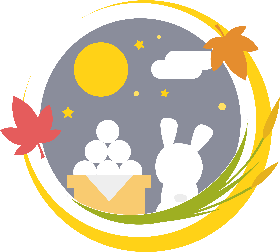 平成29年度　No．３　　　　　　　　　　　　　　保育園　カウンセラー　緊急時における心のケア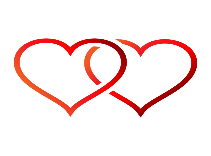 今年は厳しい酷暑の夏となりましたが、暑さだけではなく、平成30年7月豪雨、台風21号、北海道胆振東部地震と大きな災害が続き多くの被害が出ました。被害に遭われた皆さまには心よりお見舞い申し上げます。台風や地震といった自然災害に限らず、自分自身や身近な人が命に関わるような事態に直面すると、心理的な影響はとても大きくなります。特に小さな子どもは影響を受けやすく、例えば、１人でいることを怖がったり、できていたことができなくなったり、眠れなかったり、イライラしたりすることが見られます。これらは異常な状態に対する正常な反応とされます。周囲の大人が子どもの状態をよく理解して対応することが大変重要で、深刻な場合は早めに専門家に相談することも必要になってきます。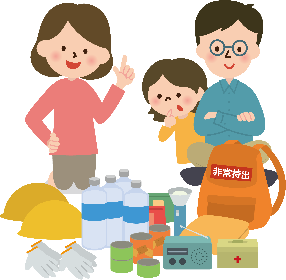 日頃行っている訓練や準備と同様に、そのような状況下での対応も事前に知っておくと、適切な行動を早めにとることができます。また、自閉症などの発達障害もお持ちのお子様は日常と違う生活に大きな混乱を感じることもあります。こうしたことに関する情報源はいくつもありますが、以下のサイトもわかりやすいかたと思いますので、ご参考になさってください（予告なく内容が変更または削除されている場合はご容赦ください）。　日本ユニセフ　http://unicef.or.jp>kokoro 災害時の心のケア　日本小児心身医学学会　www.jisinsin.jp>mentalhealth(PDF)　　北海道安平町HP　https://www.town.abira.lg.jp    社団法人　日本自閉症協会　「自閉症の人たちのための防災ハンドブック」www.autism.or.jp（PDF）カウンセリング予約について保育カウンセリングは，どなたでもご利用いただけます。相談の内容はどんなことでもかまいません。　お子様のことで気になることがございましたら，お気軽にご相談ください。相談時間は1回50分です。お子様の発達に関するご相談の際は母子手帳をご持参ください。相談を希望される場合は，希望日時を担任の先生または事務所までお知らせください。　　　　　　　　　　　　　　　　　　　　　　　　　　　　　　　　　　　　（保育園：☎　　　）　相談予約をする際，相談内容についてお話していただく必要はございません。秘密厳守・相談無料です。当日は，保育園事務所へお越しください。◎10～12月の訪問日（午前：①10:00　②11:00　/　午後：③14：30　④15：00）10月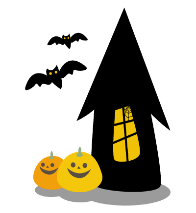 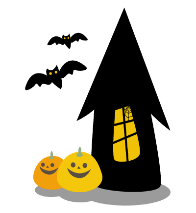 11月12月　　　 ※　保育園訪問時には各クラスの活動に参加したり，お子様の様子を参観させていただいたりしております。※　訪問日時は変更になる場合もございますので，ご了承ください。　